Behaviour Policy 2020 Covid-19 Addendum 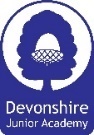 We want to provide a positive image of good relationships between adults who work for the school, and between adults and children. All adults have a responsibility for behaviour and ensure they treat others with respect and kindness. Whilst expectations in our Behaviour Policy remain pertinent, it is necessary, in light of the Covid-19 pandemic, to make some adjustments for the safety of all pupils and staff.  These adjustments are set out below:Arrivals, Departures and Moving round the school. Children will enter school through their designated entrance keeping their distance, at the agreed time given to them. At their designated home time, children will leave the building from their designated exit. They will leave one at a time when their parent has come to collect them, again keeping their distance.Movement around the school will be limited. Children will be expected to tell a member of staff if they are unwell and are exhibiting signs of Coronavirus.Children must have a responsibility for their own equipment e.g. water bottles and ensure that these are not shared with other pupils. All children will have designated equipment such as pencils, ruler etc that is for their individual use only and must not be shared. Hand washing and Hygiene Children will be expected to follow all hand washing and hygiene routines while in school. Children will wash hands /use hand sanitizer before entering school, after returning from the outside, before and after eating and at regular intervals during the day. We ask children to follow the ‘Catch it, bin it, kill it.’ mantra when in school. If they need to cough or sneeze, they should use a tissue or crook of their arm.  Children will be reminded not to touch their face, mouth, nose or eyes while at school. Should a child refuse to follow these routines, disciplinary sanctions will be used (see below). Social Distancing Children who are old enough will be expected to socially distance from their peers and adults in school and on the playground/field at all times. Pupils in Y6 will have their own table with chairs spaced 2m apart. When children enter their class, they will be expected to go straight to their table and nowhere else in the room. Children will put their hand up if they need an adult’s support, they will not get out of their seats. Teachers will ensure that pupils, where ever possible, adhere to social distancing measures. Where older pupils are not complying, the usual disciplinary procedures and sanctions will be used (see below). We understand socially distancing may be more difficult for younger children, they will be encouraged wherever possible to keep a distance from peers and adults, however, we understand this may not always be possible. We will adopt a ‘no touching’ approach with younger children. Toilets Each class will have designated toilets to use. These will be sign posted. Children will be supervised and encouraged to use the toilets one at a time. When a child has finished in the toilet they must wash their hands and wash them again on entrance to the classroom.Break times Children will have break times that are staggered and a designated place to play. Children will be expected to maintain a ‘no touching’ approach. Children must stay in their designated area at all times. Behaviour in school If a child’s behaviour is deemed high risk, for example, refusing to adhere to safety measures, such as, hand washing, social distancing, remaining in their bubbles or deliberate behaviours that put themselves or others at risk, such as spitting or deliberately coughing at people, the following sanctions and disciplinary procedures will be used: Conversation with pupil to establish their feelings and reason for this behaviour – conflict resolution in line with our current behaviour policy. Verbal Warning to pupil explaining why this behaviour is unacceptable.Explanation of what will happen to the pupil if the behaviour continues. Pupil asked to move away from other children for reflection and self-regulation.Once appropriate behaviour management strategies have been implemented but have failed to bring about the desired change, contact will be made with pupil’s parent/carer. If the health and safety of other pupils and staff members are put at risk by the pupils not adhering to social distancing measures, then the parent/carer will be expected to collect the pupil and a fixed term exclusion will be applied in line with Exclusion guidance.  School acknowledges that children will have had a range of different experiences during the lockdown period which may have an impact on their behaviour presentation upon return to school.  Some may present with frustration as a result of being isolated from friends or having missed a significant event or experience; e.g. exams, school trip, etc.  Others may have experienced bereavement or loss or another, real or perceived, traumatic episode.  For many, the process of re-engagement with learning and the school community, under unusual circumstances, may require some additional input and encouragement. As a result of these varied experiences, children may present with behaviour that is not usual, this may include; Anxiety; lack of confidence Challenging behaviour; fight or flight response Anger; shouting, crying Hyperactivity and difficulties maintaining attention  For some children, including those with attachment concerns or SEN, the change in routines and lack of familiarity will require additional adjustment. School recognises that behaviour could be a sign that for some individual children, there is an unfulfilled need and that the behaviour is communicating that there is a problem.  The school will undertake an individual risk assessment for the child and use reasonable endeavours to make the necessary adjustments to reduce the stimulus that may be triggering the challenging response. 